KOMISE ROZHODČÍCHOFS BRNO – VENKOV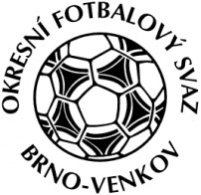 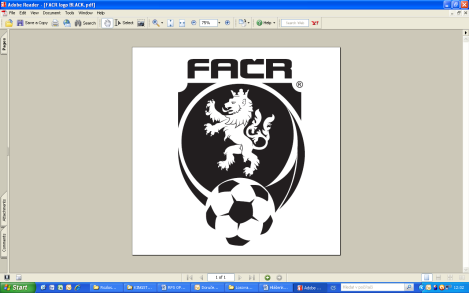 Vídeňská 9, 639 00 BrnoPředseda KR: Kundelius LadislavEmail komise rozhodčích: kr.ofsbo@seznam.czZÁPIS č. 1 z jednání KOMISE ROZHODČÍCH OFS BRNO-VENKOV                      konané dne 10. 1. 2018Přítomni: Ladislav Kundelius, Miloš Toman, Jan Oujezdský, Ivan Vostrejž, Jan VrbkaOmluveni: Místo konání: hala “Morenda“, Vídeňská 9 – Brno1. ÚvodJednání komise zahájil a řídil předseda KR Ladislav Kundelius. 2. Rozhodnutí a průběh jednání KR:KR provedla kontrolu došlé pošty: zápisy STK a DK.KR opětovně vyzývá všechny zájemce o vykonávání funkci R fotbalu, aby se přihlásili na tel.: 602 773 621 nebo na e- mail: kr.ofsbo@seznam.cz.KR stanovila termíny schůzí KR OFS Brno-venkov pro jaro 2018.KR oznamuje, že školení R pro jarní část SR 2017/2018 se uskuteční dne 3. 3. 2018 v restauraci U Fasurů v Ořechově.KR oznamuje, že R, kteří v termínu neuhradili pokutu, nebudou delegováni v prvních dvou kolech jarní části SR 2017/2018, jmenovitě: Suchý.Zasedání KR se zúčastnil její nový člen Jan Vrbka.3. Turnaj XI rozhodčích v IvančicíchKR připravila propozice pro 4. Ročník turnaje O pohár předsedy OFS Brno-venkov. Turnaj se koná 3. 2. 2018 ve sportovní hale v Ivančicích.KR rozdělila svým členům úkoly pro zabezpečení organizace turnaje.K turnaji  byli  delegováni tito  rozhodčí,co potvrdili  účast : p.Barák , Dofek,Harásek  a  Hranický.4. Školení mladých a perspektivních RKR nominovala mladé a perspektivní R pro školení, které se uskuteční 23. 1. 2018 od 16:00 v zasedací místnosti haly Morenda, jmenovitě: Baštář, Beneš, Bělák, Bui, Daniel, Durďák, Fraňková, Harčárová, Havlát, Hřib, Hudec Pavel, Chorvát, Kapoun, Kozel, Králíček, Lopour, Máša, Mrkvica, Múdrý, Nahodil, Ondrášek, Ondrušová, Oujezdský, Prokš, Prudká, Smrček, Stříž Martin, Ščasná, Urbánek Tomáš, Žáková.5. OstatníKR připomíná email pro veškerou komunikaci s komisí (včetně omluv) :  kr.ofsbo@seznam.czPříští jednání KR se bude konat v úterý 23. 1. 2018 od 15:00 hodin, zasedací místnosti OFS Brno – venkov, hala “Morenda“, ul. Vídeňská 9, Brno Jednání KR skončilo v 17:30 hod.V Brně dne 10. 1. 2018 Zapsal:                                                                                                 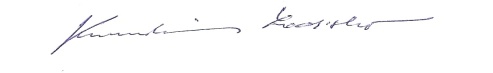      Jan Oujezdský  		                                                               Ladislav Kundelius        člen KR OFS Brno-venkov           	                                             předseda KR OFS Brno-venkov